Bumblebee NewsMay 2022Dear Parents,	We would like to thank everyone for their participation in the Spring Program. It was wonderful to see all of you the night of the performance! The children gave a great show, and we are so proud of them!	Our new unit for May is “Our Earth.” We will learn about air, water, land, mountains, desert, rainforest, weather/climate, pollution, and taking care of the earth. We will also spend some time discussing dinosaurs! It is a fun and exciting unit. The children will be involved in a lot of interesting activities to get a better understanding of our Earth.	We are applying sunscreen to the children now that it is hot. Please make sure you send a bottle of sunscreen with your child for us to keep here at school.  It is also helpful if your child is sun screened prior to arrival. Important Dates to Remember:Monday, May 16th – Colorado Rockies Day! Wear your Rockies gear or black, purple, and white. Thursday, May 26th - Field Day! The children will be doing various outdoor activities. Please dress for outdoor fun and don't forget the sunscreen! This day is for Thursday children only and parents do not need to attend.	Friday, May 27th @ 8:45am - Moving Up Day!	This event will celebrate the completion of our school year. There will be a ceremony in which the children will receive certificates and share a special song. The ceremony starts at 8:45am and will last approximately 45 minutes. All children and their parents are invited to attend. Bumblebee children are asked to wear YELLOW on that day. Reminder: Espree will close at 3:00 P.M.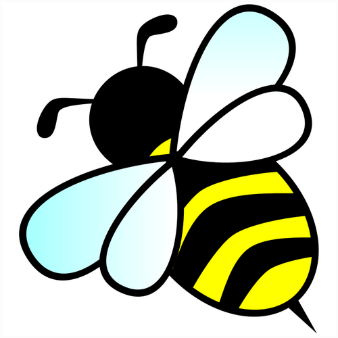 Looking Ahead:	Monday, May 30th - School Closed for Memorial Day	Tuesday, May 31st thru Friday, June 3rd - Child Care OnlyMonday, June 6th - First day of summer session (please send your child with their swim bag with a suit, towel, sunscreen and slip-on shoes for walking to the pool.)	It has been a busy year in the Bumblebee Class, we can hardly believe it is coming to an end. We have enjoyed teaching and watching your children learn and grow! We wish all the children and their families a wonderful summer and best of luck next year!Sincerely,The Bumblebee Teachers